07.02.2018  № 192О внесении изменений                                  в постановление администрации города Чебоксары от 31.05.2013                  № 1729Во исполнение постановления администрации города Чебоксары               от 28.12.2017 № 3021 «О повышении оплаты труда работников муниципальных учреждений города Чебоксары» и в целях реализации принципа единого подхода к вопросу формирования оплаты труда работников в отдельных муниципальных казенных, бюджетных                             и автономных учреждениях города Чебоксары администрация города Чебоксары п о с т а н о в л я е т:1. Внести в Положение об оплате труда, порядке выплаты премий, материальной помощи и единовременного поощрения работников Учреждения, непосредственно обеспечивающих выполнение основных функций, для реализации которых создано муниципальное казенное, бюджетное и автономное учреждение, утвержденное постановлением администрации города Чебоксары от 31.05.2013 № 1729 (далее – Положение), следующие изменения и дополнения:1.1. В пункте 4 Положения: подпункт 4.5. изложить в следующей редакции: «4.5. Премия руководителю Учреждения выплачивается по результатам выполнения основных показателей деятельности Учреждения. Коэффициент премирования руководителя утверждается заместителем главы администрации города Чебоксары, координирующим (курирующим деятельность Учреждения) по форме согласно таблице 2 к настоящему Положению»;подпункт 4.6. исключить;подпункты 4.7 – 4.8 изложить в следующей редакции:«4.7. Коэффициент премирования при работе без замечаний оценивается в 1,0 (один) балл.Увеличение коэффициента премирования выше единицы может производиться в пределах расчетного фонда премирования.Фонд премирования для выплаты премий определяется бухгалтерией учреждения и не должен приводить к образованию кредиторской задолженности по оплате труда по итогам календарного года.4.8. Размер премии определяется исходя из доли премии, приходящейся на один рубль фактически начисленной заработной платы за отработанное время в соответствующем расчетном периоде, каждого конкретного работника (без учета премий, единовременных выплат            и материальной помощи.)»;подпункт 4.9. исключить.1.2. Таблицы 1 и 2 к Положению изложить в следующей редакции:«                                                                                                        Таблица 1к ПоложениюРазмеры должностных окладов и предельные размеры ежемесячного денежного поощрения работников, замещающих должности, непосредственно обеспечивающих выполнение основных функций в отдельных муниципальных казённых, бюджетных и автономных учреждениях города Чебоксары*Допускается двойное наименование должности.Таблица 2 к ПоложениюПоказатели
для определения размера премирования руководителя МБУ, МКУ, АУ по итогам работы за _____ квартал 20____ годаПримечание:графы 1, 2, 3, 4, 5 заполняет учреждениеграфу 6 заполняет заместитель главы администрации города Чебоксары, координирующий (курирующий деятельность Учреждения)«___» __________ 20__ г.                                                                                  ».1.3. Таблицу 3 к Положению исключить.2. Таблицу к Положению об оплате труда, о порядке и условиях выплаты надбавок, доплат и других выплат работников, замещающих должности, обеспечивающие хозяйственное обслуживание в отдельных муниципальных казенных, бюджетных и автономных учреждениях города Чебоксары, утвержденному постановлением администрации города Чебоксары от 31.05.2013 № 1729, изложить в следующей редакции:«											Таблица к ПоложениюРазмеры должностных окладов работников, замещающих должности, обеспечивающие хозяйственное обслуживаниев отдельных муниципальных казенных, бюджетных и автономных учреждениях города Чебоксары».3. Муниципальным казенным, бюджетным и автономным учреждениям города Чебоксары привести положения об оплате труда                 в соответствие с настоящим постановлением.4. Управлению информации, общественных связей и  молодежной политики администрации города Чебоксары опубликовать настоящее постановление в средствах массовой информации.5. Настоящее постановление вступает в силу со дня официального опубликования и распространяется на правоотношения, возникшие                   с 01 января 2018 года.6. Контроль за исполнением настоящего постановления возложить         на заместителя главы администрации города Чебоксары                                       по экономическому развитию и финансам Н.В. Колебанову.Глава администрации города Чебоксары                                    А.О. ЛадыковЧăваш РеспубликиШупашкар хулаАдминистрацийěЙЫШĂНУ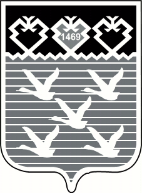 Чувашская РеспубликаАдминистрациягорода ЧебоксарыПОСТАНОВЛЕНИЕНаименование должности*Должностной оклад (рублей в месяц)Предельный размер ежемесячного денежного поощрения доНачальник (директор)65323,9Заместитель начальника (директор)61373,1Начальник отдела 57563,1Заместитель начальника отдела54882,8Заведующий сектором54882,6Главный специалист 48571,5Ведущий специалист 44971,5Специалист 41371,5УТВЕРЖДАЮ:Заместитель главы администрации города Чебоксары (курирующий Учреждение)_________________________________________(подпись)                                      (Ф.И.О.)№ п/пНаименование показателей премированияПлан              на отчетный периодФакт                за отчетный период% выполненияКоэффициент премирования123456Итого:Наименование должностиДолжностной оклад (рублей в месяц)Размер ежемесячного денежного поощренияНачальник отдела административно-хозяйственного обеспечения и обслуживания47381,0Заместитель начальника отдела административно-хозяйственного обеспечения и обслуживания41161,0Инженер36631,0Инспектор-делопроизводитель27711,0Заведующий: хозяйством, складом, кассир, комендант25731,0Экспедитор23951,0